第98回謙信公祭「出陣行列・川中島合戦の再現」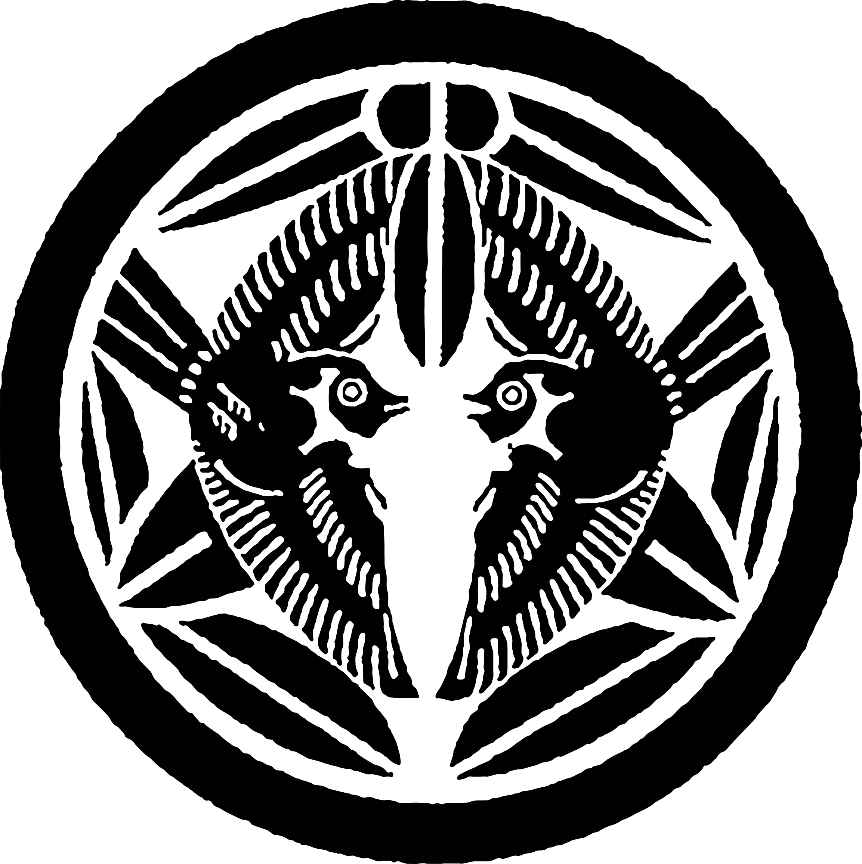 「一般武者」参加申込書別紙配役一覧をご覧のうえ、該当するものに☑し、詳細をご記入ください。※ご希望に添えない場合がありますので、予めご了承ください。■「出陣行列・川中島合戦の再現」への参加を通じて、あなたが観客の皆さんへ伝えたいことは何ですか。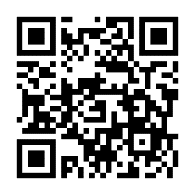 住所〒　　　　  －　　　　　　　　　（〒も必ずご記入ください）〒　　　　  －　　　　　　　　　（〒も必ずご記入ください）〒　　　　  －　　　　　　　　　（〒も必ずご記入ください）〒　　　　  －　　　　　　　　　（〒も必ずご記入ください）〒　　　　  －　　　　　　　　　（〒も必ずご記入ください）〒　　　　  －　　　　　　　　　（〒も必ずご記入ください）（フリガナ）年齢歳性別男　・　女氏名年齢歳性別男　・　女身長cm　　cm　　体重kg　　kg　　kg　　電話番号-　　　　　--　　　　　-携帯電話(緊急用)-　　　　　--　　　　　--　　　　　-エントリー代振込予定日エントリー代振込予定日　　月　　　日振込先第四北越銀行　高田営業部　　　　　　普通　2043452　　出陣行列参加受付第四北越銀行　高田営業部　　　　　　普通　2043452　　出陣行列参加受付第四北越銀行　高田営業部　　　　　　普通　2043452　　出陣行列参加受付注意　前日8/19（土）「川中島合戦の再現リハーサル」への参加が条件となります。注意　前日8/19（土）「川中島合戦の再現リハーサル」への参加が条件となります。注意　前日8/19（土）「川中島合戦の再現リハーサル」への参加が条件となります。注意　前日8/19（土）「川中島合戦の再現リハーサル」への参加が条件となります。注意　前日8/19（土）「川中島合戦の再現リハーサル」への参加が条件となります。注意　前日8/19（土）「川中島合戦の再現リハーサル」への参加が条件となります。注意　前日8/19（土）「川中島合戦の再現リハーサル」への参加が条件となります。過去の参加経験過去の参加経験過去の参加経験□あ　り（参加回数：　　　　回）　　□な　し□あ　り（参加回数：　　　　回）　　□な　し□あ　り（参加回数：　　　　回）　　□な　し□あ　り（参加回数：　　　　回）　　□な　し希望する軍希望する軍希望する軍□上杉軍　　　　 □武田軍　　　　 □どちらでもよい□上杉軍　　　　 □武田軍　　　　 □どちらでもよい□上杉軍　　　　 □武田軍　　　　 □どちらでもよい□上杉軍　　　　 □武田軍　　　　 □どちらでもよい希望する配役・部隊配役の区分※（）内に「武将」、「副将」、「足軽」等をご記入ください。第3希望までの記入は必須※（）内に「武将」、「副将」、「足軽」等をご記入ください。第3希望までの記入は必須※（）内に「武将」、「副将」、「足軽」等をご記入ください。第3希望までの記入は必須※（）内に「武将」、「副将」、「足軽」等をご記入ください。第3希望までの記入は必須※（）内に「武将」、「副将」、「足軽」等をご記入ください。第3希望までの記入は必須希望する配役・部隊配役の区分第1希望（　　　　　　　　　　　）第1希望（　　　　　　　　　　　）第1希望（　　　　　　　　　　　）第2希望（　　　　　　　　　　　）第2希望（　　　　　　　　　　　）希望する配役・部隊配役の区分第3希望（　　　　　　　　　　　）第3希望（　　　　　　　　　　　）第3希望（　　　　　　　　　　　）第4希望（　　　　　　　　　　　）第4希望（　　　　　　　　　　　）希望する配役・部隊希望の詳細□武将（第1希望の武将名：　　　　　　　　　　　　、第2希望の武将名：　　　　　　　　　　　　）□武将（第1希望の武将名：　　　　　　　　　　　　、第2希望の武将名：　　　　　　　　　　　　）□武将（第1希望の武将名：　　　　　　　　　　　　、第2希望の武将名：　　　　　　　　　　　　）□武将（第1希望の武将名：　　　　　　　　　　　　、第2希望の武将名：　　　　　　　　　　　　）□武将（第1希望の武将名：　　　　　　　　　　　　、第2希望の武将名：　　　　　　　　　　　　）希望する配役・部隊希望の詳細□副将（第1希望の部隊名：　　　　　　　　　　　　、第2希望の部隊名：　　　　　　　　　　　　）□副将（第1希望の部隊名：　　　　　　　　　　　　、第2希望の部隊名：　　　　　　　　　　　　）□副将（第1希望の部隊名：　　　　　　　　　　　　、第2希望の部隊名：　　　　　　　　　　　　）□副将（第1希望の部隊名：　　　　　　　　　　　　、第2希望の部隊名：　　　　　　　　　　　　）□副将（第1希望の部隊名：　　　　　　　　　　　　、第2希望の部隊名：　　　　　　　　　　　　）希望する配役・部隊希望の詳細□足軽（第1希望の部隊名：　　　　　　　　　　　　、第2希望の部隊名：　　　　　　　　　　　　）□足軽（第1希望の部隊名：　　　　　　　　　　　　、第2希望の部隊名：　　　　　　　　　　　　）□足軽（第1希望の部隊名：　　　　　　　　　　　　、第2希望の部隊名：　　　　　　　　　　　　）□足軽（第1希望の部隊名：　　　　　　　　　　　　、第2希望の部隊名：　　　　　　　　　　　　）□足軽（第1希望の部隊名：　　　　　　　　　　　　、第2希望の部隊名：　　　　　　　　　　　　）自前甲冑の持参自前甲冑の持参□自前の甲冑で参加する□自前の甲冑で参加する【タイプ】　□武将用　　□足軽用【タイプ】　□武将用　　□足軽用【色】　　　　　　　　　自前甲冑の持参自前甲冑の持参※当祭では原則として、黒甲冑は「上杉軍」、赤甲冑は「武田軍」となります。※当祭では原則として、黒甲冑は「上杉軍」、赤甲冑は「武田軍」となります。※当祭では原則として、黒甲冑は「上杉軍」、赤甲冑は「武田軍」となります。※当祭では原則として、黒甲冑は「上杉軍」、赤甲冑は「武田軍」となります。※当祭では原則として、黒甲冑は「上杉軍」、赤甲冑は「武田軍」となります。